МУНИЦИПАЛЬНОЕ КАЗЕННОЕ ОБЩЕОБРАЗОВАТЕЛЬНОЕ УЧРЕЖДЕНИЕ АРТЮШКИНСКАЯ ОСНОВНАЯ ОБЩЕОБРАЗОВАТЕЛЬНАЯ ШКОЛААННИНСКОГО МУНИЦИПАЛЬНОГО РАЙОНАВОРОНЕЖСКОЙ ОБЛАСТИИндекс 396234с. Артюшкино, ул. Центральная, 47-ател.:5-15-52artuschool@yandex.ru	О режиме функционирования школы в условиях covid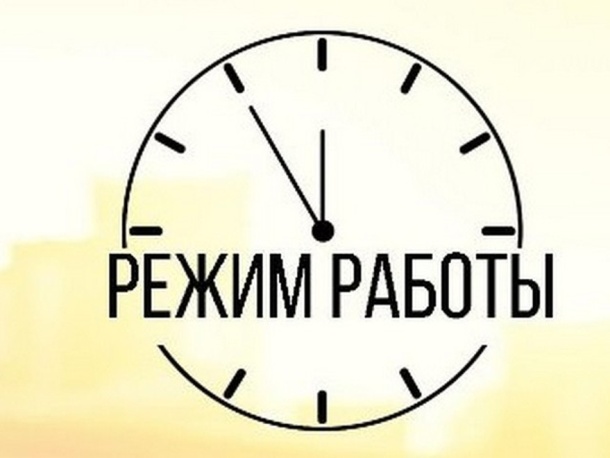       На основании Постановления Главного государственного санитарного врача РФ от 30 июня 2020 года № 16 «Об утверждении санитарно-эпидемиологических правил СП 3.1/2.4.3598-20 "Санитарно-эпидемиологические требования к устройству, содержанию и организации работы образовательных организаций и других объектов социальной инфраструктуры для детей и молодежи в условиях распространения новой коронавирусной инфекции (COVID-19)" в МКОУ Артюшкинской  ООШ:     1. Перед открытием школы будет проведена генеральная уборка помещений с применением дезинфицирующих средств по вирусному режиму.      2. За каждым классом мы закрепили учебное помещение, организовав предметное обучение и пребывание в строго закрепленном за каждым классом помещении.       3. К сожалению, пока проведение массовых мероприятий остается под запретом.       4. Каждое утро будут проводиться "утренние фильтры" с обязательной термометрией с целью выявления и недопущения в школу обучающихся и их родителей (законных представителей), сотрудников с признаками респираторных заболеваний при входе в здание. В случае обнаружения обучающихся, сотрудников с признаками респираторных заболеваний мы обеспечим незамедлительную изоляцию до прихода родителей (законных представителей) или приезда бригады скорой помощи.       5. Мы установили при входе в школу и столовую дозаторы с антисептическим средством для обработки рук.       6. Режим работы школы, режим питания и расписание занятий вы узнаете у своих классных руководителей.       7. С учетом погодных условий мы будет максимально часто организовать пребывание детей и проведение занятий на открытом воздухе. Использовать спортивную площадку для занятий физической культурой, сократив количество занятий в спортивном зале.       8. Во временя перемен и по окончанию работы будет проводиться текущая дезинфекция помещений (обработка рабочих поверхностей, пола, дверных ручек, помещений пищеблоков, мебели, санузлов, вентилей кранов, спуска бачков унитазов).       9. Дезинфекцию воздушной среды будет проводиться с использованием приборов для обеззараживания воздуха.    10. После каждого урока будет проводиться сквозное проветривание помещений в отсутствие детей.     11. До и после каждого приема пищи в столовой будет обеспечена обработка обеденных столов с использованием моющих и дезинфицирующих средств.      Следовать мерам безопасности придётся всем.Вход родителей (законных представителей) в здание школы возможно только по предварительной записи и при использовании средств индивидуальной защиты (маски, перчатки)! Уважаемые родители (законные представители)Администрация школы просит Вас отнестись с пониманием к сложившейся в мире ситуации. Мы надеемся на Вашу поддержку в реализации мер, направленных на сохранение своего здоровья и здоровья окружающих. 1. Если у вас был контакт с больными коронавирусной инфекцией или болеют члены семьи, в школу ребенка приводить нельзя. Необходимо сообщить классному руководителю о сложившейся ситуации для составления индивидуального образовательного маршрута для Вашего ребенка с использованием дистанционных образовательных технологий. 2. Если у вашего ребенка признаки ОРВИ или ОРЗ ребенка и в школу не приводим. Необходимо вызвать врача. Нельзя подержать ребенка дома несколько дней без консультации у врача. Дети будут приниматься только с медицинской справкой. Желательно каждое утро, перед выходом в школу измерять температуру, чтобы избежать неприятных ситуаций. 3. Приготовьте для своих детей средства индивидуальной защиты. Желательно, чтобы у каждого ребенка в портфеле были маска, антибактериальные салфетки или любое другое антибактериальное средство для обработки рук. 4. С 02 сентября вход в школу будет осуществляться по графику. Приготовьтесь, пожалуйста, к тому, что вход в школу родителей невозможен. Необходимо минимизировать количество людей в школе. Встречать детей надо только на улице, сидеть и ждать около входа внутри здания нельзя. Связь поддерживать через классного руководителя. 5. Необходимо провести беседы с детьми о правилах общения. Обязательно обрабатывать руки после прихода в школу (моем или обрабатываем). Не ставим портфели на парту, только на стул. Не обнимаемся и не целуемся при встрече. Стараемся не трогать лицо и глаза в течение дня руками, постоянно обрабатываем руки, особенно перед приемом пищиНормативные документы:- Санитарно-эпидемиологические правила СП 2.4.2.2821-10 "Санитарно-эпидемиологические требования к условиям и организации обучения в общеобразовательных учреждениях", утвержденных постановлением Главного санитарного врача Российской Федерации от 29.12.2010 № 189;- Санитарно-эпидемиологические правила СП 3.1/2.4.3598-20 "Санитарно-эпидемиологические требования к устройству, содержанию и организации работы образовательных организаций и других объектов социальной инфраструктуры для детей и молодежи в условиях распространения новой коронавируснойинфекции (COVID-19), утвержденные постановлением Главного государственного санитарного врача Российской Федерации от 30.06.2020 № 16;- Постановление Главного государственного санитарного врача Российской Федерации от 13.07.2020 № 20 "О мероприятиях по профилактике гриппа и острых распираторных вирусных инфекций, в том числе новой коронавируской инфекции (COVID-19) в эпидемическом сезоне 2020-2021 годов"; С уважением, администрация школы.